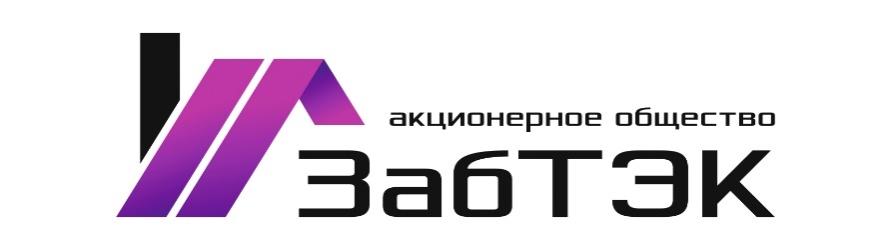 Информация АО «ЗабТЭК» о проведенных мероприятияхв отношении потребителей - должниковза2019 год по Даурии. 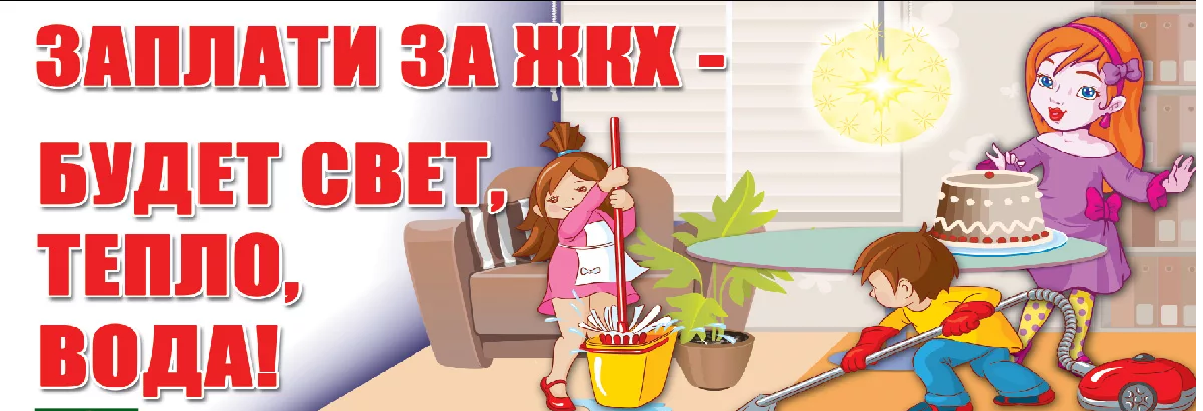 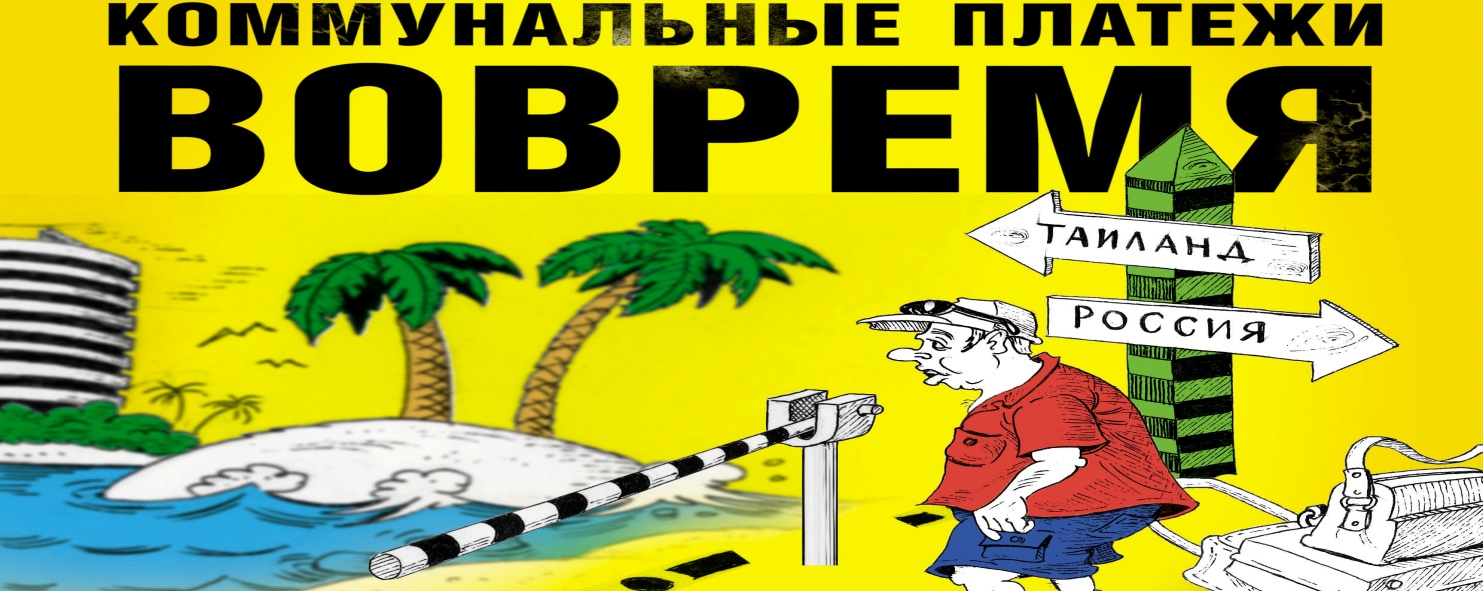 При наличии вышеуказанных мер принудительного взыскания, установленных в отношении потребителя, с целью урегулирования имеющихся вопросов, предлагаем обратиться в расчетно-кассовый центр по территориальности, либо по телефону: 8 (30251) _25-1-10АО «ЗабТЭК» напоминает о необходимости своевременной оплаты потребленных коммунальных услуг, что в свою очередь, безусловно, влияет на их качество. Меры юридического воздействия в отношении потребителей должников в текущем месяцеКоличествоПодано в суд заявлений о взыскании задолженности за коммунальные услуги.587заявлений на сумму 10922168,64Предъявлено на взыскание в Службу судебных приставов, по месту получения дохода (заработная плата, пенсия, счета в банках и др.).550 судебных приказов на сумму 2753181,63 тыс. руб.Арестовано имущество должников.24 предмета на сумму 147825,00Установлены ограничения на продажу недвижимого имущества, находящегося в собственности должника.10 ограничения. Установлены ограничения на выезд за пределы РФ.Более 50 ограничений.Установлен запрет на продажу транспортных средств, недвижимости.10Судебными приставами объявлено в розыскдолжников15